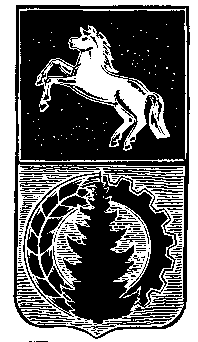 АДМИНИСТРАЦИЯ АСИНОВСКОГО РАЙОНАРАСПОРЯЖЕНИЕ02.02.2023                                                                                                                                    № 032-Р/23г. АсиноОб утверждении плана контрольных мероприятий по исполнению требований Федерального закона от 5 апреля 2013 № 44-ФЗ «О контрактной системе в сфере закупок товаров, работ, услуг для обеспечения государственных и муниципальных нужд» на 2023 годВ целях исполнения требований статьи 100 Федерального закона от 5 апреля 2013 № 44-ФЗ «О контрактной системе в сфере закупок товаров, работ, услуг для обеспечения государственных и муниципальных нужд» Утвердить план проведения контрольных мероприятий органом внутреннего муниципального финансового контроля в сфере закупок на 2023 год.Разместить план контрольных мероприятий на официальном сайте муниципального образования Асиновский район.Настоящее распоряжение вступает в силу с даты его подписания.Контроль за исполнением настоящего распоряжения оставляю за собой.Глава Асиновского района		                         Н.А.ДанильчукЕ.И.ТихоноваУтвержденраспоряжением администрации Асиновского района                                                                                                                                                                                                                 от 02.02.2023 № 0332-Р/23ПЛАНпроведения контрольных мероприятий органом внутреннего муниципального финансового контроля в сфере закупокна 2023 год№№п/пнаименование объекта внутреннего муниципального финансового контроляпроверяемый периодтема контрольного мероприятияпериод начала  проведения контрольного мероприятия1Администрация  Батуринскогосельского поселения2022Соблюдение законодательства о контрактной системе в сфере закупок товаров, работ, услуг для обеспечения муниципальных нуждноябрь  2023 